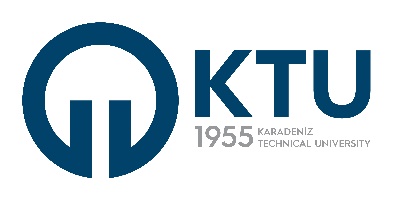 KTU FACULTY OF ENGINEERINGDEPARTMENT OF METALLURGICAL AND MATERIALS ENGINEERINGINTERNSHIP EVALUATION SURVEY (STUDENT)Internship Placea) Public Corporationb) Private Corporationc) Otherd) EmptyYesNoEmptyBEFORE INTERNSHIPDid you find your internship place through your faculty or program?If your answer to the first question is yes, were you satisfied with this service?If you found the internship place by your own means, was it easy to find this place?Are bureaucratic procedures caused by the institution (faculty and internship) related to the internship?Would you like the internship to be in two separate periods?How do you find the internship period? Sufficient Insufficient ExcessiveHow many working days would you like the internship period to be?253035404560Through whom did you find your internship place? Myself With the support of my family With the support of friendsThrough whom did you find your internship place? With the support of relatives With business support OtherYesNoEmptyDURING INTERNSHIPAre you satisfied with the interest of the institution (organization) where you do your internship?Are you satisfied with your internship supervisors?Do you believe that your internship has given you valuable professional knowledge?Were you able to use the professional knowledge you received from your program?Were you able to obtain documents that would be useful to you during your internship?Did you have any problems with food during your internship?Did you have any problems with transportation during your internship?Did your internship institution give you financial support?YesNoEmptyBEFORE INTERNSHIPDo you find the time to submit the internship report appropriate?Do you find the internship report writing format appropriate?Do you get help from instructors while writing internship reports?Do you find the cost of writing and binding an internship report high?